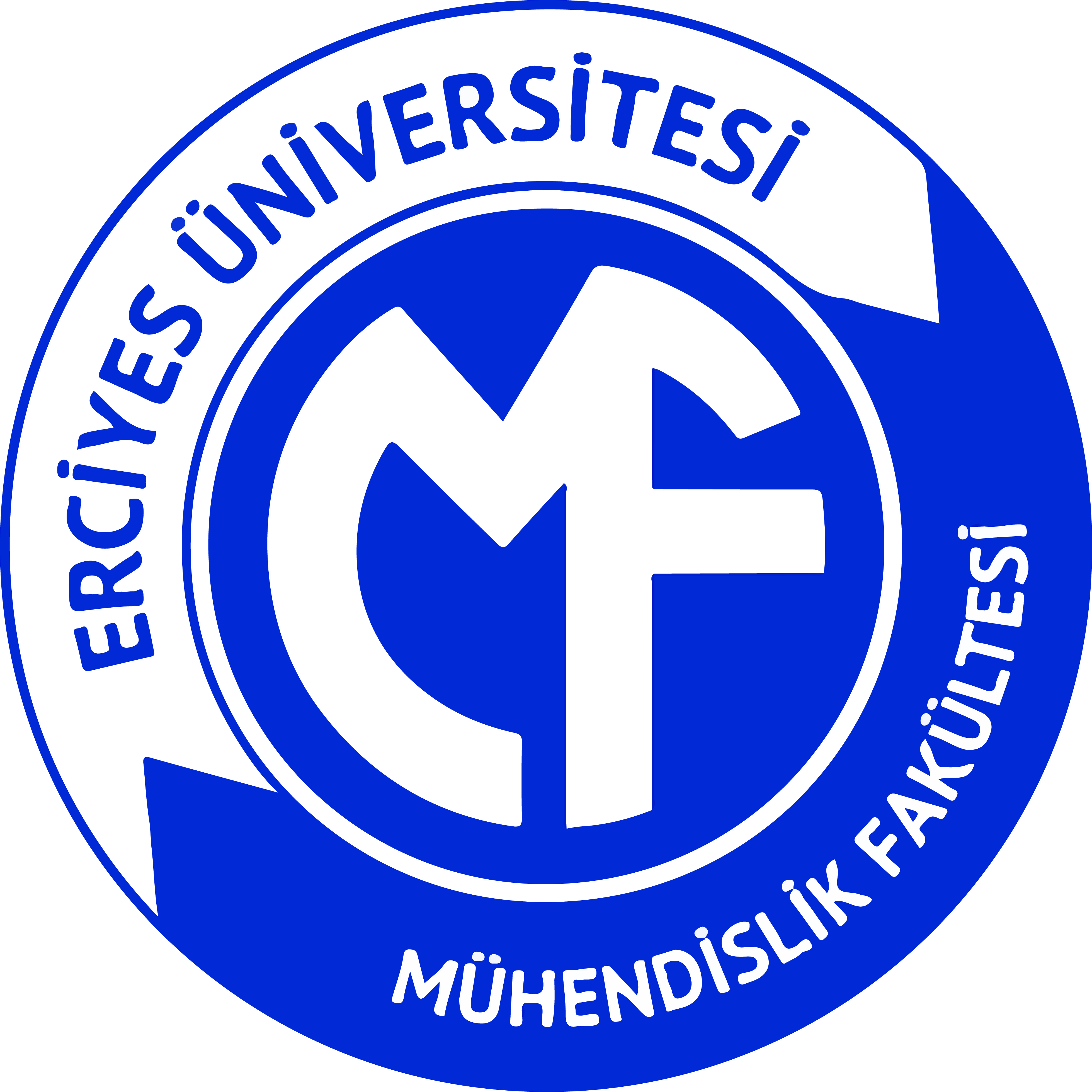 ÖĞRENCİ DİSİPLİN SORUŞTURMASIZAMAN VE İŞ AKIŞ ŞEMALARIKayseri-2019ÖĞRENCİ DİSİPLİN SORUŞTURMASI ZAMAN VE İŞ AKIŞ ŞEMALARIÖRNEKSORUŞTURMA	DOSYASISİCİL  İSTEME YAZISIÖĞRENCİ İŞLERİ DAİRE BAŞKANLIĞI’NADekanlık Makamı’nın ……….tarih, ………. sayılı onayı ile  ………. hakkında yürütülmekte olan soruşturma nedeniyle adı geçenin daha önce disiplin cezası alıp almadığının, hakkında disiplin soruşturması yürütülüp yürütülmediğinin, yürütülmüş ise sonuçlarının, görevi ile ilgili ceza soruşturması ya da kovuşturma yapılıp yapılmadığının, yapılmış ise sonuçlarının tarafımıza bildirilmesini arz/rica ederim.Soruşturmacı											imzaŞÜPHELİ SAVUNMAYA ÇAĞRI YAZISI	Dekanlık Makamı’nın ………… tarih, ………. sayılı onayı ile hakkınızda ……………. iddiaları ile ilgili olarak disiplin soruşturması başlatılmıştır.  Soruşturmacı olarak görevlendirildiğim bu disiplin soruşturması kapsamında şüpheli sıfatıyla savunmanızı bu yazının tarafınıza tebliğ edildiği tarihten sonraki en az 7 tam günlük süreyi takip eden bir sonraki gün içerisinde gelerek (veya ……………tarihinde*, saat ………….’de, ………………… odasında hazır bulunmak suretiyle) vermeniz gerekmektedir. Aksi takdirde savunma hakkından vazgeçmiş sayılacaksınız. 	Bilgilerinizi rica ederim. …/…./20									İmza 									Soruşturmacı* Kişiye verilecek süre, çağrı yazısının tebliğinden sonraki en az 7 günlük süreyi takip eden bir tarih olmalıdır.(Elden tebliğ varsa) 1)Tebliğ alanın adı soyadı Tarihi İmzasıVeya2) Ayrıca düzenlenmiş olarak, kişinin adının soyadının imzasının ve tarihin yer aldığı, tebliğ belgesi olmalı(Posta yoluyla tebliğ varsa)Posta alındısı eklenmeli				ŞÜPHELİ SAVUNMA TUTANAĞISAVUNMASI ALINAN KİŞİNİN Adı Soyadı			: ……………..(….kızı/oğlu)T.C.    Kimlik No	             : ……………Doğum Tarihi /Yeri		:………………Görev yeri			:………………Görevi				:……………...	Belirlenen gün ve saatte çağrıya uyan şüpheli geldi. Olayla ilgili savunmasını yapması istenildi. Soru 1:	………………………………………………………………………………………………………………………………………………………………………………………………………………………………………………………………………………………………Cevap 1:	………………………………………………………………………………………………………………………………………………………………………………………………	Savunma metni şüpheliye okutuldu. Doğruluğunu tasdik etti. İmzası alındı. …/…/20İmza 									İmzaŞüpheli								SoruşturmacıTANIK İFADEYE ÇAĞRI TUTANAĞIDekanlık Makamı’nın ………tarih, …….. sayılı onayı ile soruşturmacı olarak görevlendirildiğim disiplin soruşturma dosyası kapsamında tanık sıfatıyla ifadenize müracaat etmem gerektiğinden ……………tarihinde, saat ………….’de, ………………… odasında hazır bulunmanız gerekmektedir. 	Bilgilerinizi rica ederim. …/…/20									İmza 									SoruşturmacıTANIK İFADE TUTANAĞIİFADESİNE BAŞVURULAN KİŞİNİN Adı Soyadı			: ……………..(….kızı/oğlu)T.C.  Kimlik No		 : ………………Doğum Tarihi /Yeri		:………………Görev yeri			:………………Görevi				:……………...	Belirlenen gün ve saatte çağrıya uyan tanık geldi. İfade vermeye engel hali olmadığı anlaşıldı. “Bildiğimi doğru söyleyeceğime Allah’ım, namusum ve vicdanım üzerine yemin ederim.” Şeklinde yemin ettirilerek soruldu.Soru 1:	………………………………………………………………………………………………………………………………………………………………………………………………………………………………………………………………………………………………Cevap 1:	………………………………………………………………………………………………………………………………………………………………………………………………	İfade metni tanığa okutuldu. Doğruluğunu tasdik etti. İmzası alındı. …/…/20İmza 									İmza          Tanık 									SoruşturmacıSORUŞTURMA RAPORUHAKKINDA SORUŞTURMA YAPILANIN ADI SOYADI			: GÖREV YERİ			:SORUŞTURMA KONUSU FİİL	: (görevlendirme onayındaki filler yazılmalıdır.) SORUŞTURMA ONAYI		: (..makamının…tarih ve …sayılı görevlendirme onayı) SORUŞTURMAYA BAŞLAMATARİHİ	: (görevlendirme tarihidir.)SORUŞTURMANIN BİTİŞTARİHİ				:SORUŞTURMANIN SAFHALARI				: (Bu bölümde soruşturmanın her bir safhası yazılacaktır) örneğin;Öğrenci İşleri Dairesi Başkanlığından şüphelinin sicil özeti ve konuyla ilgili bilgi ve belgeler celbedilmiştir................................................. konuyla ilgili bilgi ve belgeler celbedilmiştir. Tanıklar ............................’nın tanık sıfatıyla,. ........................’in şüpheli sıfatıyla  ifadeleri alınmıştır.Şüphelinin yazılı savunması alınmıştır.....DELİLLER				: (Bu bölümde soruşturma esnasında toplanan delillerin neler olduğu yazılacak ve deliller kısaca özetlenecektir)Soruşturma kapsamında; şüpheli ve tanıklar dinlenmiş, şüphelinin sicil özeti celbedilmiş vs. yapılmıştır.Tanık ve Şüpheli İfadeleriTanık ................. ... tarihli ifadesinde ; ..........( ifadenin özeti)..............İfade etmiştirŞüpheli ................. …tarihli ifadesinde ; ..........( ifadenin özeti)............ İfade etmiştir.II. Öğrenci İşleri Dairesi Başkanlığı’nın .... Tarihli ve ..... Sayılı yazısı ile; Şüphelinin sicil dosyası incelenmiş ve bu güne kadar herhangi bir ceza almadığının/ …. cezası aldığının tespit edildiği bildirilmiştir.III. Diğer Deliller: …SAVUNMA/LARIN ÖZETİ	:(Bu bölümde sanığın savunması özetlenecektir)Şüpheli …tarihli savunmasında;...........yap-ma-dığını yazılı olarak beyan etmiştir.TAHLİL VE DEĞERLENDİRME : (Bu bölümde soruşturma konusu her bir suç maddesi ayrı ayrı tahlil edilerek delillere göre suçun sabit olup olmadığı maddeler tartışılıp değerlendirilecek, değerlendirme yapılırken gereksiz ayrıntılardan uzak durulacak, soruşturma onayının dışına çıkılmayacak, ifadeler anlaşılır, açık ve net olacaktır.)NETİCE VE KANAAT		:(Bu bölümde Bir derece hafif ceza uygulamasına yer olup olmadığı; Sanığın sicilleri, geçmiş çalışmalarındaki tavrı ve soruşturma esnasındaki hali, pişman olup olmadığı hususları ve Delillerin Toplu Değerlendirmesinin yapıldığı bölümde ortaya çıkan bulguların sonucu ve teklif edilecek ceza yazılacaktır)Dekanlık Makamı’nın …. tarih, ….sayılı onayı ile  ….. hakkında başlatılan disiplin soruşturma dosyası kapsamında dinlenen tanık beyanları, şüphelinin savunması ve delillerin incelenmesi ile;Şüpheli …’ın “……” fiilleri işlemiş olduğu ve anılan fiillerin sabit olduğu görülmüş olup, 2547 sayılı Yükseköğretim Kanunu’nun 54. maddesinin, (…) fıkrası,  (…) bendi gereği “…….” suçundan dolayı, “……” cezası ile cezalandırılmasının uygun olacağı kanaatine varılmıştır.Teklifimdir. Arz ederim.  tarihSoruşturmacı İmzası					Soruşturmacı İmzası	DİZİ PUSULASIDekanlığın soruşturma görevlendirme yazısı …………..tarihSoruşturmacı                                 SORUŞTURMA DOSYASININ TESLİMİDEKANLIK MAKAMI’NADekanlık Makamı’nın ….. tarih, ….. sayılı oluru ile  ….. hakkında başlatılan disiplin soruşturma dosyası tamamlanmış olup soruşturma dosyası ekte sunulmaktadır.Bilgilerinize arz ederim. …/…/20Soruşturmacıimza    .Ek: Soruşturma dosya aslı.DİSİPLİN SORUŞTURMA EMRİ (SORUŞTURMACI TAYİNİ)SORUŞTURMANIN SÜRESİ (15 GÜN. Md. 13-(1))SORUŞTURMANIN SÜRESİ (15 GÜN. Md. 13-(1))SORUŞTURMANIN SÜRESİ (15 GÜN. Md. 13-(1))SORUŞTURMANIN SÜRESİ (15 GÜN. Md. 13-(1))SORUŞTURMANIN SÜRESİ (15 GÜN. Md. 13-(1))SORUŞTURMANIN SÜRESİ (15 GÜN. Md. 13-(1))SORUŞTURMANIN SÜRESİ (15 GÜN. Md. 13-(1))SORUŞTURMANIN SÜRESİ (15 GÜN. Md. 13-(1))SORUŞTURMANIN SÜRESİ (15 GÜN. Md. 13-(1))SORUŞTURMANIN SÜRESİ (15 GÜN. Md. 13-(1))SORUŞTURMANIN SÜRESİ (15 GÜN. Md. 13-(1))SORUŞTURMANIN SÜRESİ (15 GÜN. Md. 13-(1))SORUŞTURMANIN SÜRESİ (15 GÜN. Md. 13-(1))SORUŞTURMANIN SÜRESİ (15 GÜN. Md. 13-(1))SORUŞTURMANIN SÜRESİ (15 GÜN. Md. 13-(1))KARAR SÜRESİDİSİPLİN SORUŞTURMA EMRİ (SORUŞTURMACI TAYİNİ)123456789101112131415ON GÜNDİSİPLİN SORUŞTURMA EMRİ (SORUŞTURMACI TAYİNİ)SORUŞTURULANA SAVUNMASI İÇİN ÇAĞRI YAZISIÖĞRENCİ İŞLERİ DAİRE BAŞKANLIĞINDAN DAHA ÖNCE CEZASININ OLUP-OLMADIĞININ SORULMASI,TANIKLARIN YAZILI OLARAK İFADELERİNİN ALINMASI,ÖĞRENCİ İŞLERİ DAİRE BAŞKANLIĞINDAN DAHA ÖNCE CEZASININ OLUP-OLMADIĞININ SORULMASI,TANIKLARIN YAZILI OLARAK İFADELERİNİN ALINMASI,ÖĞRENCİ İŞLERİ DAİRE BAŞKANLIĞINDAN DAHA ÖNCE CEZASININ OLUP-OLMADIĞININ SORULMASI,TANIKLARIN YAZILI OLARAK İFADELERİNİN ALINMASI,ÖĞRENCİ İŞLERİ DAİRE BAŞKANLIĞINDAN DAHA ÖNCE CEZASININ OLUP-OLMADIĞININ SORULMASI,TANIKLARIN YAZILI OLARAK İFADELERİNİN ALINMASI,ÖĞRENCİ İŞLERİ DAİRE BAŞKANLIĞINDAN DAHA ÖNCE CEZASININ OLUP-OLMADIĞININ SORULMASI,TANIKLARIN YAZILI OLARAK İFADELERİNİN ALINMASI,ÖĞRENCİ İŞLERİ DAİRE BAŞKANLIĞINDAN DAHA ÖNCE CEZASININ OLUP-OLMADIĞININ SORULMASI,TANIKLARIN YAZILI OLARAK İFADELERİNİN ALINMASI,8. GÜNDE SORUŞTURULANIN SAVUNMASINI YAPMASI,SORUŞTURMA RAPORUNUN DÜZENLENMESİ,DİZİ PUSULASI, SORUŞTURMA RAPORU VE DOSYALARIN MAKAMA SUNULMASI,SORUŞTURMACI 30 GÜN İÇİNDE SORUŞTURMA RAPORUNU HAZIRLAMAK ZORUNDADIR.8. GÜNDE SORUŞTURULANIN SAVUNMASINI YAPMASI,SORUŞTURMA RAPORUNUN DÜZENLENMESİ,DİZİ PUSULASI, SORUŞTURMA RAPORU VE DOSYALARIN MAKAMA SUNULMASI,SORUŞTURMACI 30 GÜN İÇİNDE SORUŞTURMA RAPORUNU HAZIRLAMAK ZORUNDADIR.8. GÜNDE SORUŞTURULANIN SAVUNMASINI YAPMASI,SORUŞTURMA RAPORUNUN DÜZENLENMESİ,DİZİ PUSULASI, SORUŞTURMA RAPORU VE DOSYALARIN MAKAMA SUNULMASI,SORUŞTURMACI 30 GÜN İÇİNDE SORUŞTURMA RAPORUNU HAZIRLAMAK ZORUNDADIR.8. GÜNDE SORUŞTURULANIN SAVUNMASINI YAPMASI,SORUŞTURMA RAPORUNUN DÜZENLENMESİ,DİZİ PUSULASI, SORUŞTURMA RAPORU VE DOSYALARIN MAKAMA SUNULMASI,SORUŞTURMACI 30 GÜN İÇİNDE SORUŞTURMA RAPORUNU HAZIRLAMAK ZORUNDADIR.8. GÜNDE SORUŞTURULANIN SAVUNMASINI YAPMASI,SORUŞTURMA RAPORUNUN DÜZENLENMESİ,DİZİ PUSULASI, SORUŞTURMA RAPORU VE DOSYALARIN MAKAMA SUNULMASI,SORUŞTURMACI 30 GÜN İÇİNDE SORUŞTURMA RAPORUNU HAZIRLAMAK ZORUNDADIR.8. GÜNDE SORUŞTURULANIN SAVUNMASINI YAPMASI,SORUŞTURMA RAPORUNUN DÜZENLENMESİ,DİZİ PUSULASI, SORUŞTURMA RAPORU VE DOSYALARIN MAKAMA SUNULMASI,SORUŞTURMACI 30 GÜN İÇİNDE SORUŞTURMA RAPORUNU HAZIRLAMAK ZORUNDADIR.8. GÜNDE SORUŞTURULANIN SAVUNMASINI YAPMASI,SORUŞTURMA RAPORUNUN DÜZENLENMESİ,DİZİ PUSULASI, SORUŞTURMA RAPORU VE DOSYALARIN MAKAMA SUNULMASI,SORUŞTURMACI 30 GÜN İÇİNDE SORUŞTURMA RAPORUNU HAZIRLAMAK ZORUNDADIR.8. GÜNDE SORUŞTURULANIN SAVUNMASINI YAPMASI,SORUŞTURMA RAPORUNUN DÜZENLENMESİ,DİZİ PUSULASI, SORUŞTURMA RAPORU VE DOSYALARIN MAKAMA SUNULMASI,SORUŞTURMACI 30 GÜN İÇİNDE SORUŞTURMA RAPORUNU HAZIRLAMAK ZORUNDADIR.DİSİPLİN CEZASI VERMEYE YETKİLİ AMİRLER UYARMA, KINAMA, YÜKSEKÖĞRETİM KURUMUNDAN BİR HAFTADAN BİR AYA KADAR UZAKLAŞTIRMA CEZALARINA, SORUŞTURMANIN TAMAMLANDIĞI GÜNDEN İTİBAREN EN GEÇ ON GÜN (10 GÜN) İÇİNDE KARAR VERMEK ZORUNDADIR. [Md.22-(1)]DİĞER ÜST DİSİPLİN CEZALARININ VERİLMESİNİ GEREKTİRENHALLERDE; DOSYA DERHAL FAKÜLTE YÖNETİM KURULUNA HAVALE EDİLİR.DİSİPLİN SORUŞTURMA EMRİ (SORUŞTURMACI TAYİNİ)GÜNGÜNGÜNGÜNGÜNGÜNGÜN8. GÜNDE SORUŞTURULANIN SAVUNMASINI YAPMASI,SORUŞTURMA RAPORUNUN DÜZENLENMESİ,DİZİ PUSULASI, SORUŞTURMA RAPORU VE DOSYALARIN MAKAMA SUNULMASI,SORUŞTURMACI 30 GÜN İÇİNDE SORUŞTURMA RAPORUNU HAZIRLAMAK ZORUNDADIR.8. GÜNDE SORUŞTURULANIN SAVUNMASINI YAPMASI,SORUŞTURMA RAPORUNUN DÜZENLENMESİ,DİZİ PUSULASI, SORUŞTURMA RAPORU VE DOSYALARIN MAKAMA SUNULMASI,SORUŞTURMACI 30 GÜN İÇİNDE SORUŞTURMA RAPORUNU HAZIRLAMAK ZORUNDADIR.8. GÜNDE SORUŞTURULANIN SAVUNMASINI YAPMASI,SORUŞTURMA RAPORUNUN DÜZENLENMESİ,DİZİ PUSULASI, SORUŞTURMA RAPORU VE DOSYALARIN MAKAMA SUNULMASI,SORUŞTURMACI 30 GÜN İÇİNDE SORUŞTURMA RAPORUNU HAZIRLAMAK ZORUNDADIR.8. GÜNDE SORUŞTURULANIN SAVUNMASINI YAPMASI,SORUŞTURMA RAPORUNUN DÜZENLENMESİ,DİZİ PUSULASI, SORUŞTURMA RAPORU VE DOSYALARIN MAKAMA SUNULMASI,SORUŞTURMACI 30 GÜN İÇİNDE SORUŞTURMA RAPORUNU HAZIRLAMAK ZORUNDADIR.8. GÜNDE SORUŞTURULANIN SAVUNMASINI YAPMASI,SORUŞTURMA RAPORUNUN DÜZENLENMESİ,DİZİ PUSULASI, SORUŞTURMA RAPORU VE DOSYALARIN MAKAMA SUNULMASI,SORUŞTURMACI 30 GÜN İÇİNDE SORUŞTURMA RAPORUNU HAZIRLAMAK ZORUNDADIR.8. GÜNDE SORUŞTURULANIN SAVUNMASINI YAPMASI,SORUŞTURMA RAPORUNUN DÜZENLENMESİ,DİZİ PUSULASI, SORUŞTURMA RAPORU VE DOSYALARIN MAKAMA SUNULMASI,SORUŞTURMACI 30 GÜN İÇİNDE SORUŞTURMA RAPORUNU HAZIRLAMAK ZORUNDADIR.8. GÜNDE SORUŞTURULANIN SAVUNMASINI YAPMASI,SORUŞTURMA RAPORUNUN DÜZENLENMESİ,DİZİ PUSULASI, SORUŞTURMA RAPORU VE DOSYALARIN MAKAMA SUNULMASI,SORUŞTURMACI 30 GÜN İÇİNDE SORUŞTURMA RAPORUNU HAZIRLAMAK ZORUNDADIR.8. GÜNDE SORUŞTURULANIN SAVUNMASINI YAPMASI,SORUŞTURMA RAPORUNUN DÜZENLENMESİ,DİZİ PUSULASI, SORUŞTURMA RAPORU VE DOSYALARIN MAKAMA SUNULMASI,SORUŞTURMACI 30 GÜN İÇİNDE SORUŞTURMA RAPORUNU HAZIRLAMAK ZORUNDADIR.DİSİPLİN CEZASI VERMEYE YETKİLİ AMİRLER UYARMA, KINAMA, YÜKSEKÖĞRETİM KURUMUNDAN BİR HAFTADAN BİR AYA KADAR UZAKLAŞTIRMA CEZALARINA, SORUŞTURMANIN TAMAMLANDIĞI GÜNDEN İTİBAREN EN GEÇ ON GÜN (10 GÜN) İÇİNDE KARAR VERMEK ZORUNDADIR. [Md.22-(1)]DİĞER ÜST DİSİPLİN CEZALARININ VERİLMESİNİ GEREKTİRENHALLERDE; DOSYA DERHAL FAKÜLTE YÖNETİM KURULUNA HAVALE EDİLİR.DİSİPLİN SORUŞTURMA EMRİ (SORUŞTURMACI TAYİNİ)12345678. GÜNDE SORUŞTURULANIN SAVUNMASINI YAPMASI,SORUŞTURMA RAPORUNUN DÜZENLENMESİ,DİZİ PUSULASI, SORUŞTURMA RAPORU VE DOSYALARIN MAKAMA SUNULMASI,SORUŞTURMACI 30 GÜN İÇİNDE SORUŞTURMA RAPORUNU HAZIRLAMAK ZORUNDADIR.8. GÜNDE SORUŞTURULANIN SAVUNMASINI YAPMASI,SORUŞTURMA RAPORUNUN DÜZENLENMESİ,DİZİ PUSULASI, SORUŞTURMA RAPORU VE DOSYALARIN MAKAMA SUNULMASI,SORUŞTURMACI 30 GÜN İÇİNDE SORUŞTURMA RAPORUNU HAZIRLAMAK ZORUNDADIR.8. GÜNDE SORUŞTURULANIN SAVUNMASINI YAPMASI,SORUŞTURMA RAPORUNUN DÜZENLENMESİ,DİZİ PUSULASI, SORUŞTURMA RAPORU VE DOSYALARIN MAKAMA SUNULMASI,SORUŞTURMACI 30 GÜN İÇİNDE SORUŞTURMA RAPORUNU HAZIRLAMAK ZORUNDADIR.8. GÜNDE SORUŞTURULANIN SAVUNMASINI YAPMASI,SORUŞTURMA RAPORUNUN DÜZENLENMESİ,DİZİ PUSULASI, SORUŞTURMA RAPORU VE DOSYALARIN MAKAMA SUNULMASI,SORUŞTURMACI 30 GÜN İÇİNDE SORUŞTURMA RAPORUNU HAZIRLAMAK ZORUNDADIR.8. GÜNDE SORUŞTURULANIN SAVUNMASINI YAPMASI,SORUŞTURMA RAPORUNUN DÜZENLENMESİ,DİZİ PUSULASI, SORUŞTURMA RAPORU VE DOSYALARIN MAKAMA SUNULMASI,SORUŞTURMACI 30 GÜN İÇİNDE SORUŞTURMA RAPORUNU HAZIRLAMAK ZORUNDADIR.8. GÜNDE SORUŞTURULANIN SAVUNMASINI YAPMASI,SORUŞTURMA RAPORUNUN DÜZENLENMESİ,DİZİ PUSULASI, SORUŞTURMA RAPORU VE DOSYALARIN MAKAMA SUNULMASI,SORUŞTURMACI 30 GÜN İÇİNDE SORUŞTURMA RAPORUNU HAZIRLAMAK ZORUNDADIR.8. GÜNDE SORUŞTURULANIN SAVUNMASINI YAPMASI,SORUŞTURMA RAPORUNUN DÜZENLENMESİ,DİZİ PUSULASI, SORUŞTURMA RAPORU VE DOSYALARIN MAKAMA SUNULMASI,SORUŞTURMACI 30 GÜN İÇİNDE SORUŞTURMA RAPORUNU HAZIRLAMAK ZORUNDADIR.8. GÜNDE SORUŞTURULANIN SAVUNMASINI YAPMASI,SORUŞTURMA RAPORUNUN DÜZENLENMESİ,DİZİ PUSULASI, SORUŞTURMA RAPORU VE DOSYALARIN MAKAMA SUNULMASI,SORUŞTURMACI 30 GÜN İÇİNDE SORUŞTURMA RAPORUNU HAZIRLAMAK ZORUNDADIR.DİSİPLİN CEZASI VERMEYE YETKİLİ AMİRLER UYARMA, KINAMA, YÜKSEKÖĞRETİM KURUMUNDAN BİR HAFTADAN BİR AYA KADAR UZAKLAŞTIRMA CEZALARINA, SORUŞTURMANIN TAMAMLANDIĞI GÜNDEN İTİBAREN EN GEÇ ON GÜN (10 GÜN) İÇİNDE KARAR VERMEK ZORUNDADIR. [Md.22-(1)]DİĞER ÜST DİSİPLİN CEZALARININ VERİLMESİNİ GEREKTİRENHALLERDE; DOSYA DERHAL FAKÜLTE YÖNETİM KURULUNA HAVALE EDİLİR.DİSİPLİN SORUŞTURMA EMRİ (SORUŞTURMACI TAYİNİ)YÜKSEKÖĞRETİM KURUMLARI ÖĞRENCİ DİSİPLİN YÖNETMELİĞİ’NE GÖRE SORUŞTURULANA SAVUNMASI İÇİN VERİLEN EN AZ SÜRE 7 GÜN [Md.15-(1)]YÜKSEKÖĞRETİM KURUMLARI ÖĞRENCİ DİSİPLİN YÖNETMELİĞİ’NE GÖRE SORUŞTURULANA SAVUNMASI İÇİN VERİLEN EN AZ SÜRE 7 GÜN [Md.15-(1)]YÜKSEKÖĞRETİM KURUMLARI ÖĞRENCİ DİSİPLİN YÖNETMELİĞİ’NE GÖRE SORUŞTURULANA SAVUNMASI İÇİN VERİLEN EN AZ SÜRE 7 GÜN [Md.15-(1)]YÜKSEKÖĞRETİM KURUMLARI ÖĞRENCİ DİSİPLİN YÖNETMELİĞİ’NE GÖRE SORUŞTURULANA SAVUNMASI İÇİN VERİLEN EN AZ SÜRE 7 GÜN [Md.15-(1)]YÜKSEKÖĞRETİM KURUMLARI ÖĞRENCİ DİSİPLİN YÖNETMELİĞİ’NE GÖRE SORUŞTURULANA SAVUNMASI İÇİN VERİLEN EN AZ SÜRE 7 GÜN [Md.15-(1)]YÜKSEKÖĞRETİM KURUMLARI ÖĞRENCİ DİSİPLİN YÖNETMELİĞİ’NE GÖRE SORUŞTURULANA SAVUNMASI İÇİN VERİLEN EN AZ SÜRE 7 GÜN [Md.15-(1)]YÜKSEKÖĞRETİM KURUMLARI ÖĞRENCİ DİSİPLİN YÖNETMELİĞİ’NE GÖRE SORUŞTURULANA SAVUNMASI İÇİN VERİLEN EN AZ SÜRE 7 GÜN [Md.15-(1)]8. GÜNDE SORUŞTURULANIN SAVUNMASINI YAPMASI,SORUŞTURMA RAPORUNUN DÜZENLENMESİ,DİZİ PUSULASI, SORUŞTURMA RAPORU VE DOSYALARIN MAKAMA SUNULMASI,SORUŞTURMACI 30 GÜN İÇİNDE SORUŞTURMA RAPORUNU HAZIRLAMAK ZORUNDADIR.8. GÜNDE SORUŞTURULANIN SAVUNMASINI YAPMASI,SORUŞTURMA RAPORUNUN DÜZENLENMESİ,DİZİ PUSULASI, SORUŞTURMA RAPORU VE DOSYALARIN MAKAMA SUNULMASI,SORUŞTURMACI 30 GÜN İÇİNDE SORUŞTURMA RAPORUNU HAZIRLAMAK ZORUNDADIR.8. GÜNDE SORUŞTURULANIN SAVUNMASINI YAPMASI,SORUŞTURMA RAPORUNUN DÜZENLENMESİ,DİZİ PUSULASI, SORUŞTURMA RAPORU VE DOSYALARIN MAKAMA SUNULMASI,SORUŞTURMACI 30 GÜN İÇİNDE SORUŞTURMA RAPORUNU HAZIRLAMAK ZORUNDADIR.8. GÜNDE SORUŞTURULANIN SAVUNMASINI YAPMASI,SORUŞTURMA RAPORUNUN DÜZENLENMESİ,DİZİ PUSULASI, SORUŞTURMA RAPORU VE DOSYALARIN MAKAMA SUNULMASI,SORUŞTURMACI 30 GÜN İÇİNDE SORUŞTURMA RAPORUNU HAZIRLAMAK ZORUNDADIR.8. GÜNDE SORUŞTURULANIN SAVUNMASINI YAPMASI,SORUŞTURMA RAPORUNUN DÜZENLENMESİ,DİZİ PUSULASI, SORUŞTURMA RAPORU VE DOSYALARIN MAKAMA SUNULMASI,SORUŞTURMACI 30 GÜN İÇİNDE SORUŞTURMA RAPORUNU HAZIRLAMAK ZORUNDADIR.8. GÜNDE SORUŞTURULANIN SAVUNMASINI YAPMASI,SORUŞTURMA RAPORUNUN DÜZENLENMESİ,DİZİ PUSULASI, SORUŞTURMA RAPORU VE DOSYALARIN MAKAMA SUNULMASI,SORUŞTURMACI 30 GÜN İÇİNDE SORUŞTURMA RAPORUNU HAZIRLAMAK ZORUNDADIR.8. GÜNDE SORUŞTURULANIN SAVUNMASINI YAPMASI,SORUŞTURMA RAPORUNUN DÜZENLENMESİ,DİZİ PUSULASI, SORUŞTURMA RAPORU VE DOSYALARIN MAKAMA SUNULMASI,SORUŞTURMACI 30 GÜN İÇİNDE SORUŞTURMA RAPORUNU HAZIRLAMAK ZORUNDADIR.8. GÜNDE SORUŞTURULANIN SAVUNMASINI YAPMASI,SORUŞTURMA RAPORUNUN DÜZENLENMESİ,DİZİ PUSULASI, SORUŞTURMA RAPORU VE DOSYALARIN MAKAMA SUNULMASI,SORUŞTURMACI 30 GÜN İÇİNDE SORUŞTURMA RAPORUNU HAZIRLAMAK ZORUNDADIR.DİSİPLİN CEZASI VERMEYE YETKİLİ AMİRLER UYARMA, KINAMA, YÜKSEKÖĞRETİM KURUMUNDAN BİR HAFTADAN BİR AYA KADAR UZAKLAŞTIRMA CEZALARINA, SORUŞTURMANIN TAMAMLANDIĞI GÜNDEN İTİBAREN EN GEÇ ON GÜN (10 GÜN) İÇİNDE KARAR VERMEK ZORUNDADIR. [Md.22-(1)]DİĞER ÜST DİSİPLİN CEZALARININ VERİLMESİNİ GEREKTİRENHALLERDE; DOSYA DERHAL FAKÜLTE YÖNETİM KURULUNA HAVALE EDİLİR.ERÜ Mühendislik Fakültesi Öğrenci Disiplin Soruşturması İş Akış ŞemasıERÜ Mühendislik Fakültesi Öğrenci Disiplin Soruşturması İş Akış ŞemasıERÜ Mühendislik Fakültesi Öğrenci Disiplin Soruşturması İş Akış ŞemasıERÜ Mühendislik Fakültesi Öğrenci Disiplin Soruşturması İş Akış ŞemasıERÜ Mühendislik Fakültesi Öğrenci Disiplin Soruşturması İş Akış ŞemasıERÜ Mühendislik Fakültesi Öğrenci Disiplin Soruşturması İş Akış ŞemasıBölümDekanlıkSoruşturmacıÖğrenciÖğrenci İşleri Dairesi Başkanlığı